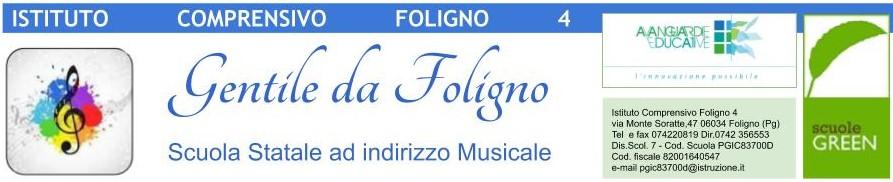 Al Dirigente ScolasticoOGGETTO: RICHIESTA IN COMODATO D’USO NOTEBOOK:Il/La sottoscritto/a________________________________________________________________genitore dell’alunno/a____________________________frequentante la classe_________________________CHIEDE di avere IN COMODATO D’USO  un notebook per il proprio figlio.  DICHIARA(sotto la propria responsabilità e a tal proposito preventivamente ammonito/a e consapevole di quanto prescritto dagli artt. 38,46,47,71,75 e 76 del DPR 445/ 2000),          di non esserne in possesso di computer e/o tablet                 Indicatore ISEE   fino a 3.000                                      Indicatore ISEE fino a 6.000                Indicatore ISEE fino a 10.000                Numero di figli a carico (per ogni figlio) _________                    Numero di figli frequentanti l’I.C. Foligno 4 _________      Presenza nello stesso nucleo familiare di soggetti con disabilità, con handicap permanente grave                                         o invalidità superiore al 66% di riduzione della capacità lavorativa                            Sato di disoccupazione di entrambi i genitori                            Sato di disoccupazione di un solo genitore                            Famiglia monoparentale                                                                                                                                           FIRMA_____________________________SI ALLEGAModello ISEE